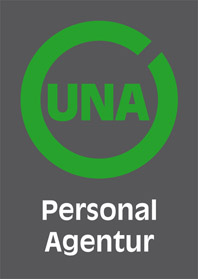 UNA – zusammen weiterdenkenDatabase Engineer (m/w/d) in Niederwinkling gesucht!Sie sind auf der Suche nach Ihrem beruflicher Veränderung? Die UNA Personal Agentur unterstützt Sie dabei! Mit individueller Beratung und persönlicher Betreuung finden wir mit Ihnen den Job, der am besten zu Ihnen passt.
Wir überlassen und vermitteln Fach- und Führungskräfte aus allen Berufsfeldern an namhafte Unternehmen. Finden auch Sie mit uns Ihren Platz!Wir suchen ab sofort für einen renommierten Industriebetrieb in Niederwinkling eine/n engagierte/n Database Engineer (m/w/d).Die Stelle ist in Vollzeit zu besetzen.Ihre Aufgaben:- Anlegen von Stücklisten im ERP System - Anlegen von Ablaufplänen, Zuordnung von Ressourcen (z.B. Werkzeuge, Fertigungsautomaten), Zeiten und Material- Zuordnung von Qualitätskontrollplänen, Anlegen und Verwalten des Dokumentationsstamms im ERP System- Pflege der Stammdaten im System Ihre Qualifikation:- Abgeschlossene Ausbildung zum Datenbankentwickler, Prozessplaner oder vergleichbare Qualifikation von Vorteil- Englische Sprachkenntnisse von Vorteil- Erfahrungen im Umgang mit ERP Systemen, insbesondere ProAlpha wünschenswert- Erfahrung im Umgang mit den ERP Modulen – Produktion, Material- Datenbankkenntnisse und deren Pflege

Unser Angebot an Sie:
- Übertarifliche Vergütung - Unbefristeter Anstellungsvertrag- Urlaubs- und Weihnachtsgeld- Arbeitsmedizinische Vorsorge
- Angenehmes Arbeitsklima
- Weiterbildung und Qualifizierung in der Einrichtung
- Stellung von Arbeitskleidung

Wir freuen uns auf Ihre aussagekräftigen Bewerbungsunterlagen (Lebenslauf, Ausbildungsnachweise, aktuelle Arbeitszeugnisse). Ist der richtige Job noch nicht in unseren aktuellen Anzeigen? Schicken Sie uns gerne eine Initiativbewerbung (info@una-personal.de). Wir melden uns bei Ihnen, wenn ein Jobangebot zu Ihrem Profil passt.

Gerne informieren wir Sie auch vorab telefonisch – 09421/188 78 0Wir freuen uns darauf Sie kennenzulernen!